Publicado en Madrid el 23/03/2021 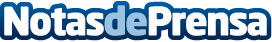 S2 Grupo refuerza las ventas en Madrid con la incorporación de Gonzalo QuinteroGonzalo Quintero es ingeniero técnico en Informática con especialización y formación en ventas, desarrollo de negocio y liderazgo. Con la incorporación de Gonzalo Quintero, S2 Grupo desea impulsar el área de desarrollo de negocio y ventas en la capital y alrededores. Uno de los pilares de la empresa de ciberseguridad en su crecimiento es la apuesta por el talento y la generación de puestos de trabajo estables. De esta forma, su plantilla creció en el último año hasta formar un equipo de 414 personasDatos de contacto:Luis Núñez667574131Nota de prensa publicada en: https://www.notasdeprensa.es/s2-grupo-refuerza-las-ventas-en-madrid-con-la Categorias: E-Commerce Ciberseguridad Recursos humanos http://www.notasdeprensa.es